LEVEL: ONE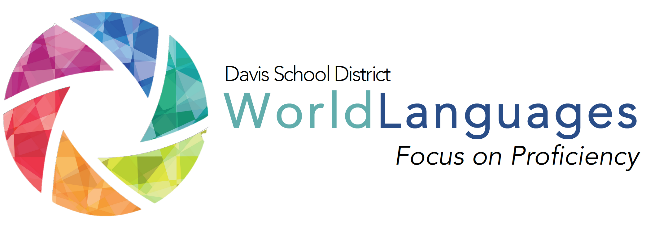 UNIT: 1 WEEK: 1LESSON: 4DESK STANDARD 7: I can ask and answer simple questions.DESK STANDARD 7: I can ask and answer simple questions.DESK STANDARD 7: I can ask and answer simple questions.DESK STANDARD 7: I can ask and answer simple questions.DESK STANDARD 7: I can ask and answer simple questions.DESK STANDARD 7: I can ask and answer simple questions.Unit Can-Do statement 8, 9, + 10:I can greet others and introduce myself.I can provide and exchange personal information.I can say my name and ask someone their name.Unit Can-Do statement 8, 9, + 10:I can greet others and introduce myself.I can provide and exchange personal information.I can say my name and ask someone their name.Unit Can-Do statement 8, 9, + 10:I can greet others and introduce myself.I can provide and exchange personal information.I can say my name and ask someone their name.Unit Can-Do statement 8, 9, + 10:I can greet others and introduce myself.I can provide and exchange personal information.I can say my name and ask someone their name.Unit Can-Do statement 8, 9, + 10:I can greet others and introduce myself.I can provide and exchange personal information.I can say my name and ask someone their name.Unit Can-Do statement 8, 9, + 10:I can greet others and introduce myself.I can provide and exchange personal information.I can say my name and ask someone their name.What will students be able to do?What will students be able to do?What will students need to know?What will students need to know?How will students demonstrate what they can do with what they know?“Daily” Learning Targets“Daily” Learning TargetsLanguage ChunksOther VocabularyCheck for Understanding or Mini Performance AssessmentStudents will be able to have a simple conversation including greeting, name and ask and provide other personal information.Students will be able to have a simple conversation including greeting, name and ask and provide other personal information.How are you?I’m fine/bad/okayMy name is…What’s your name?Where are you from?I’m from…My birthday is…How old are you?I’m … years old.Numbers from 0 – 31monthsStudents will have a simple conversation including greeting, name and ask and provide other personal information.INPUT:Interpretive reading/listening“I Do”Describe the input activity the teacher will do to input the language chunks, vocabulary, and model what students will be able to do by the end of the lesson. Describe the input activity the teacher will do to input the language chunks, vocabulary, and model what students will be able to do by the end of the lesson. Describe the input activity the teacher will do to input the language chunks, vocabulary, and model what students will be able to do by the end of the lesson. Describe the input activity the teacher will do to input the language chunks, vocabulary, and model what students will be able to do by the end of the lesson. INPUT:Interpretive reading/listening“I Do”Teacher will review everything from this week so far: asking for and providing name, greetings, farewells, birthdays (months and numbers from 0 – 31), age, and where people are from, especially the things that they struggled with the most the day before.Teacher will review everything from this week so far: asking for and providing name, greetings, farewells, birthdays (months and numbers from 0 – 31), age, and where people are from, especially the things that they struggled with the most the day before.Teacher will review everything from this week so far: asking for and providing name, greetings, farewells, birthdays (months and numbers from 0 – 31), age, and where people are from, especially the things that they struggled with the most the day before.Teacher will review everything from this week so far: asking for and providing name, greetings, farewells, birthdays (months and numbers from 0 – 31), age, and where people are from, especially the things that they struggled with the most the day before.PROCESSING:Interpretive reading/listening“We do”Describe the processing activity students will do together, with gradual release of responsibility on the part of the teacher.  Describe the processing activity students will do together, with gradual release of responsibility on the part of the teacher.  Describe the processing activity students will do together, with gradual release of responsibility on the part of the teacher.  Describe the processing activity students will do together, with gradual release of responsibility on the part of the teacher.  PROCESSING:Interpretive reading/listening“We do”Table talk: Have students practice what they’ve learned so far in small groups: basic greetings, name, how are you, birthday, age, where they’re from and farewell.Table talk: Have students practice what they’ve learned so far in small groups: basic greetings, name, how are you, birthday, age, where they’re from and farewell.Table talk: Have students practice what they’ve learned so far in small groups: basic greetings, name, how are you, birthday, age, where they’re from and farewell.Table talk: Have students practice what they’ve learned so far in small groups: basic greetings, name, how are you, birthday, age, where they’re from and farewell.OUTPUT:Interpersonal or Presentational “you do” Describe what students will do on their own to demonstrate their ability to accomplish the daily learning targets.Describe what students will do on their own to demonstrate their ability to accomplish the daily learning targets.Describe what students will do on their own to demonstrate their ability to accomplish the daily learning targets.Describe what students will do on their own to demonstrate their ability to accomplish the daily learning targets.OUTPUT:Interpersonal or Presentational “you do” With a partner, students will have a basic conversation including greeting, ask for and provide name, how are you, age, birthday, where are you from, and farewell.With a partner, students will have a basic conversation including greeting, ask for and provide name, how are you, age, birthday, where are you from, and farewell.With a partner, students will have a basic conversation including greeting, ask for and provide name, how are you, age, birthday, where are you from, and farewell.With a partner, students will have a basic conversation including greeting, ask for and provide name, how are you, age, birthday, where are you from, and farewell.FORMATIVE PERFORMANCE ASSESSMENTTeacher will take note of which words and concepts students were able to use well and which ones they struggled with, and reinforce the ones they struggled with tomorrow.FORMATIVE PERFORMANCE ASSESSMENTTeacher will take note of which words and concepts students were able to use well and which ones they struggled with, and reinforce the ones they struggled with tomorrow.FORMATIVE PERFORMANCE ASSESSMENTTeacher will take note of which words and concepts students were able to use well and which ones they struggled with, and reinforce the ones they struggled with tomorrow.FORMATIVE PERFORMANCE ASSESSMENTTeacher will take note of which words and concepts students were able to use well and which ones they struggled with, and reinforce the ones they struggled with tomorrow.FORMATIVE PERFORMANCE ASSESSMENTTeacher will take note of which words and concepts students were able to use well and which ones they struggled with, and reinforce the ones they struggled with tomorrow.FORMATIVE PERFORMANCE ASSESSMENTTeacher will take note of which words and concepts students were able to use well and which ones they struggled with, and reinforce the ones they struggled with tomorrow.